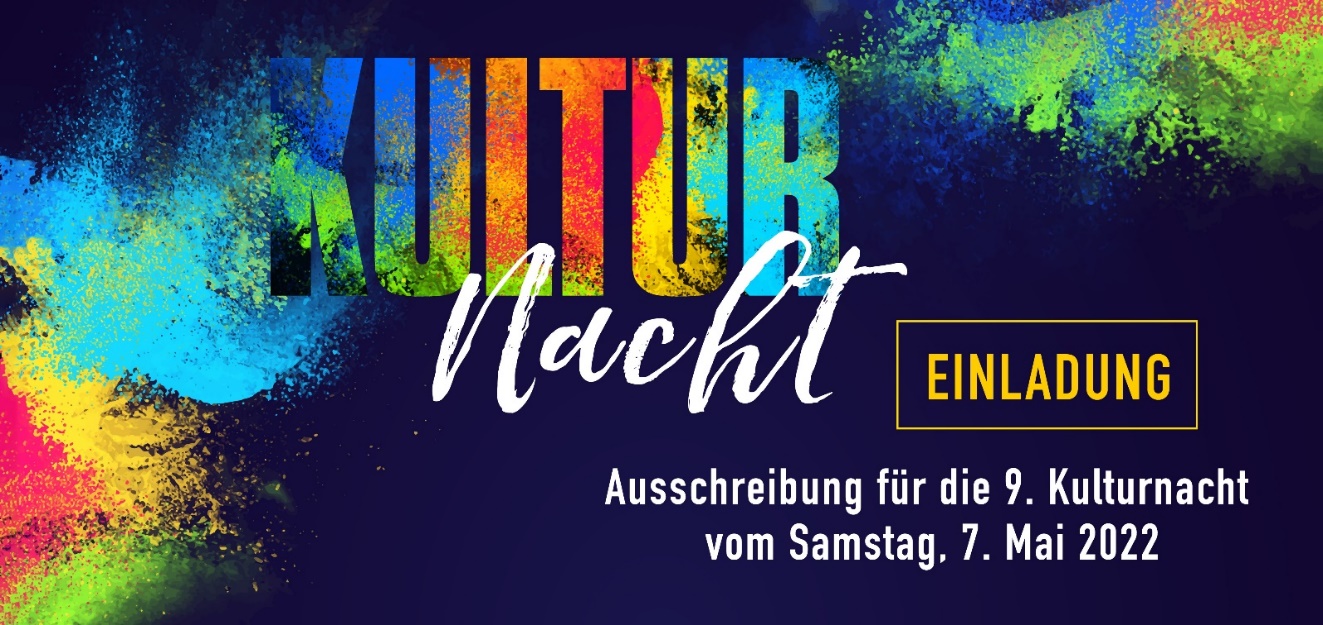 Die 10. Kulturnacht steht an: Bereits seit 20 Jahren ist die Grenzüberschreitende Kulturnacht Zurzibiet/Küssaberg nicht mehr aus der Agenda der Region wegzudenken.Wir laden Sie ein, an dieser 10. Kulturnacht teilzunehmen und Ihre Werke und Ihr Kulturgut einem breiten Publikum zu zeigen. Über 3’000 Besucher:innen geniessen das kulturelle Angebot unserer Region beidseits des Rheins.Seien Sie ein Teil davon und melden Sie sich an. Wir freuen uns auf Sie!Datum und Zeiten	Datum	Samstag, 4. Mai 2024	Zeit	16.00 bis 24.00 Uhr	Eröffnung	14.00 UhrNeue und wichtige InformationenNeue Hotspot's und Aktionen (aktuelles Angebot auf Webseite)Neu wieder mit Standort Reckingen/D und Gemeinde HohentengenNeuer Kulturevent in der MZH EndingenKultur im verkehrsfreien Flecken Bad ZurzachKostenPro Austeller:in / Eintrag CHF/Euro 140.-Vereinsmitglieder bezahlen einen reduzierten Preis von CHF/Euro 70.-.Im Teilnahmepreis enthalten sind Eintrag und Bild in der Broschüre, sowie Auftritt auf der Webseite und auf unseren Social Media-Kanälen.Anmeldung, TermineDie Anmeldung zur Teilnahme an der Kulturnacht 2024 erfolgt neu über unser Anmeldeformular Online auf der Webseite (www.kultur-nacht.ch).Anmeldefrist ist der 15. September 2023. Wir bitten, diese Frist unbedingt einzuhalten!KontakteBeachten Sie die aktuellen Informationen sowie die Kontaktadressen auf unserer Webseite. Wenn Sie weitere Künstler:innen kennen, die gut zur Kulturnacht passen, so können sich diese gerne an uns wenden. Machen Sie doch gerne Werbung in Ihrem Umfeld und folgen Sie uns auf Social Media.Werden Sie Vereinsmitglied!Der Verein "Kulturnacht Region Zurzibiet/Küssaberg" unterstützt die Kulturnacht und bildet die Plattform für diesen seit 2005 alle zwei Jahre stattfindenden Anlass. Die Vereinsaufnahme erfolgt einfach und bequem über unsere Webseite. Beachten Sie auch den oben erwähnten Kostenvorteil.